GASTOS DE PERSONAL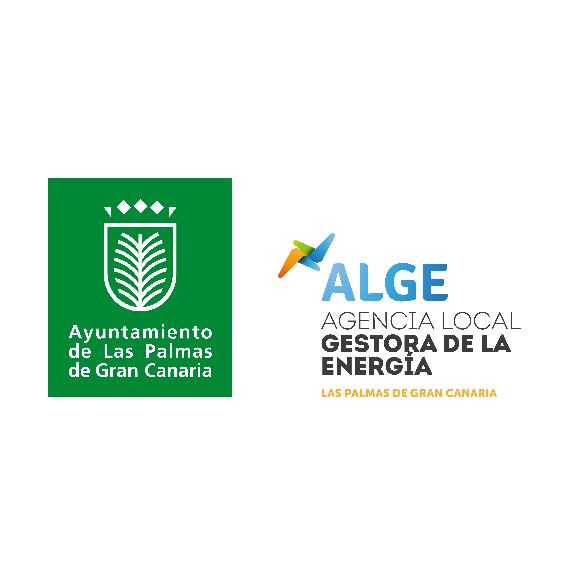 Agencia Local Gestora de La Energía de Las Palmas de Gran Canaria
C/ Farmacéutico Francisco Arencibia Cabrera, nº 30
35015 – Las Palmas de Gran Canariacontacto@energia.laspalmasgc.es - www.energia.laspalmasgc.esAÑOCRÉDITOS INICIALESPAGOS FINALES2018284.200,00€180.001,26€2019281.186,60€187.730,54€